 UỶ BAN NHÂN DÂN                          CỘNG HÒA XÃ HỘI CHỦ NGHĨA VIỆT NAM  THỊ XÃ HỒNG LĨNH                                             Độc lập - Tự do - Hạnh phúc  Số: 01/LCT-UBND                                             Hồng Lĩnh, ngày 31 tháng 12 năm 2019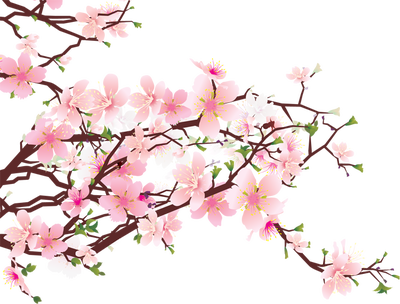              CHÚC MỪNG NĂM MỚI            CHƯƠNG TRÌNH CÔNG TÁC THÁNG 01/20201. Nhiệm vụ cần tập trung chỉ đạo:- Đẩy mạnh sản xuất vụ Đông - Xuân và kế hoạch sản xuất nông nghiệp năm 2020; Chương trình mục tiêu quốc gia xây dựng nông thôn mới, đô thị văn minh, giảm nghèo bền vững, mỗi xã một sản phẩm; tăng cường công tác kiểm tra, phòng, chống dịch bệnh; chủ động phòng, chống thiên tai; -  Đẩy mạnh các phong trào thi đua yêu nước và các hoạt động chào mừng kỷ niệm 90 năm Ngày thành lập Đảng Cộng sản Việt Nam và đón Tết cổ truyền Canh Tý năm 2020. - Chỉ đạo các đơn vị, địa phương triển khai thực hiện Nghị quyết kỳ họp thứ 9, HĐND thị xã khóa VI, gắn với tăng cường công tác kiểm tra, giám sát và thực hiện các chủ trương, nghị quyết của Trung ương, của tỉnh, của thị xã;- Chỉ đạo thực hiện nghiêm túc Chỉ thị số 40-CT/TW, ngày 10/12/2019 của Ban Bí thư Trung ương Đảng và Chỉ thị số 40-CT/TU, ngày 20/12/2019 của Ban Thường vụ Tỉnh ủy về tổ chức Tết Nguyên đán Canh Tý 2020. - Tổ chức lễ phát động phong trào Tết trồng cây, chỉnh trang đô thị và xây dựng loại đô thị loại III, xây dựng nông thôn mới năm 2020. - Tăng cường công tác quản lý nhà nước trên các lĩnh vực; chăm lo đời sống nhân dân; thực hiện tốt các chính sách an sinh xã hội; đẩy mạnh đợt cao điểm trấn áp tội phạm; chủ động phòng, chống cháy nổ; xử lý nghiêm hành vi sản xuất, mua bán, vận chuyển, tàng trữ, sử dụng pháo nổ; đảm bảo an ninh trật tự, an toàn giao thông trước, trong, sau Tết Nguyên đán Canh Tý 2020.2. Dự kiến lịch làm việc:Nơi nhận:                                                                                                     UỶ BAN NHÂN DÂN THỊ XÃ - Đoàn chỉ đạo Tỉnh ủy tại Hồng Lĩnh;- Văn phòng UBND Tỉnh;  - Thường trực: Thị uỷ, HĐND Thị xã; - Chủ tịch, các PCT UBND Thị xã; - Các Ban XD Đảng, VP Thị ủy, TTBDCT;- UBMTTQ, các Đoàn thể, Hội XH cấp Thị xã; - Các phòng, ban, đơn vị trực thuộc UBND Thị xã;- Đảng ủy, UBND các phường, xã;- Cổng thông tin điện tử Thị xã (để đăng tải); - Lưu: VT.- Gửi: 	+ Bản điện tử (Scan) hệ thống IO.        	   	+ Bản giấy ngoài hệ thống IO.NgàyThứNội  dungĐơn vịchuẩn bịChủ trì, tham dự014Nghỉ Tết dương lịch025Sáng: Lễ chào cờ tháng 1/2020Chiều: Đi cơ sởVăn phòngĐ/c Chủ tịch036Sáng: Đi cơ sởChiều: Tổng kết công tác văn hóa - truyền thông; triển khai công tác mừng Đảng, mừng XuânP. VHTTĐ/c Hồng - PCT047Các Đoàn công tác của BTV Thị uỷ đi kiểm tra, đôn đốc các phường, xã thực hiện công tác chỉnh trang đô thị, xây dựng NTM05CNChiều: Tỉnh ủy tổ chức Hội nghị tổng kết công tác kiểm tra, giám sát và công tác nội chính, PCTN, CCTP năm 2019; triển khai nhiệm vụ năm 2020.062Lãnh đạo HĐND, UBND tiếp công dân định kỳSáng: Đoàn giám sát UBKT Tỉnh ủy làm việc với UBND thị xãChiều: Kiểm điểm tập thể Ban Thường trực Thị ủyVăn phòngVăn phòngBTC, VPTU TT HĐNDĐ/c Chủ tịchĐ/c Chủ tịch, Đ/c Bình – PCT073Sáng: Kiểm điểm tập thể Ban Thường trực Thị ủyChiều: Kiểm điểm cá nhân các đồng chí Ủy viên Ban Thường trực Thị ủyBTC, VPTUĐ/c Chủ tịch,Đ/c Bình - PCT 084Sáng: Tỉnh tổ chức Hội nghị tổng kết công tác quốc phòng - an ninh năm 2019; triển khai nhiệm vụ năm 2020.- Sát hạch nhân viên hỗ trợ phục vụ tại các trường Mầm nonChiều: Kiểm điểm cá nhân các đồng chí Ủy viên Ban Thường trực Thị ủyCA, QSP. Nội vụBTC, VPTUĐ/c Chủ tịchĐ/c Hồng - PCTĐ/c Chủ tịch, Đ/c Bình - PCT09(15/12)5Sáng: - Ban Thường vụ Thị ủy họp đánh giá, xếp loại tổ chức cơ sở đảng và cán bộ Ban Thường vụ Thị ủy quản lý- Làm việc với các phường, xã, trường học về xây dựng trường đạt chuẩn quốc gia năm học 2019 - 2020Chiều: Họp Thường trực tiểu ban văn kiện-  Họp lấy ý kiến chương trình phát triển đô thịBTC, VPTUP.GD-ĐTTBVKP.QLĐTĐ/c Chủ tịch, Đ/c Bình - PCTĐ/c Hồng - PCTĐ/c Chủ tịch10(16/12)6Sáng: - Thường trực Thị ủy duyệt kế hoạch công tác năm 2020 của BTG, BDV, TTCT- Tổng kết công tác Đảng của Đảng bộ cơ quan chính quyềnChiều: Tổng kết công tác Quốc phòng - An ninh; công tác phòng chống tội phạm, tệ nạn xã hội năm 2019; triển khai nhiệm vụ năm 2020.BTG,BDV,TTCTBTV ĐUQS, CAĐ/c Chủ tịchĐ/c Bình – PCTĐ/c Chủ tịch11(17/12)7Các Đoàn công tác của BTV Thị uỷ đi kiểm tra, đôn đốc các phường, xã thực hiện công tác chỉnh trang đô thị, xây dựng NTM12(18/12)CNNghỉ Chủ nhật13(19/12)2Sáng: Tỉnh ủy tổ chức Hội nghị tổng kết công tác xây dựng Đảng bộ tỉnh, hoạt động các đoàn công tác của Ban Thường vụ Tỉnh ủy năm 2019, triển khai nhiệm vụ năm 2020.Chiều: Giao ban Thường trực Thị ủy.- Họp Ban đại diện Ngân hàng CSXH thị xã	VPTUNH CSXHĐ/c Chủ tịchĐ/c Hồng - PCT14(20/12)3Sáng: Ban Thường vụ Thị ủy duyệt Đại hội Đảng bộ phường Bắc Hồng, nhiệm kỳ 2020 - 2025Chiều: Thường trực Thị ủy duyệt kế hoạch công tác năm 2020 của BTC, UBKT- Họp UBND thị xã triển khai các Nghị quyết HĐND Thị xã; thảo luận, thống nhất kế hoạch khung năm 2020.BTCBTC, UBKTVăn phòngĐ/c Chủ tịch, Đ/c Bình - PCTĐ/c Chủ tịch15(21/12)4Sáng: Thị ủy tổ chức Hội nghị tổng kết công tác xây dựng đảng, công tác xây dựng cơ sở vững mạnh, cụm ATLC – SSCĐ và hoạt động của các đoàn chỉ đạo năm 2019, triển khai nhiệm vụ năm 2020Chiều: Tỉnh tổ chức Hội nghị tổng kết xây dựng nông thôn mới năm 2019; triển khai nhiệm vụ năm 2020.- Hội nghị tổng kết công tác thuế năm 2019, triển khai nhiệm vụ năm 2020VPTUCC thuếĐ/c Chủ tịch, các PCT UBNDĐ/c Chủ tịch16(22/12)5 Sáng: Hội nghị BCH Đảng bộ thị xã cho ý kiến vào dự thảo lần 2 Báo cáo chính trị Đại hội Đảng bộ thị xã lần thứ VII và cho ý kiến vào tiêu chuẩn, điều kiện, cơ cấu, số lượng BCH Đảng bộ thị xã, BTV Thị ủy, UBKT Thị ủy khóa VIIChiều: Thường trực Thị ủy duyệt kế hoạch công tác năm 2020 của MTTQ và các đoàn thể- Hội nghị báo cáo viên Thị ủy- Họp BCH Liên hiệp Hội KHKT thị xãTBVKMTTQ, các đoàn thểBTGHội KHKTĐ/c Chủ tịch, các PCT UBNDĐ/c Chủ tịchĐ/c Bình - PCT17(23/12)6 Sáng: Hội nghị tổng kết công tác CCHC, thi đua khen thưởng năm 2019; triển khai kế hoạch thi đua thực hiện văn hóa công sở Chiều: Tổ chức phiên giao dịch việc làm năm 2020P. Nội vụP. LĐTBXHĐ/c Chủ tịchĐ/c Hồng - PCT18(24/12)7Các Đoàn công tác của BTV Thị uỷ đi kiểm tra, đôn đốc các phường, xã thực hiện công tác chỉnh trang đô thị, xây dựng nông thôn mới19(25/12)CNNghỉ Chủ nhật20(26/12)2Lãnh đạo UBND thị xã tiếp công dânSáng: - Ban Thường vụ Thị ủy tổ chức gặp mặt nhân kỷ niệm 90 năm Ngày thành lập Đảng Cộng sản Việt Nam và đón tết cổ truyền Canh Tý 2020Chiều: Giao ban Thường trực Thị ủyBTD, T.traVPTUVPTUĐ/c Chủ tịchĐ/c Chủ tịch21(27/12)3Sáng: Lễ dâng hương, hoa tại Nghĩa trang liệt sỹ thị xã và Khu di tích Kim Liên, Nam Đàn, Nghệ AnChiều: Đi cơ sởVPTULãnh đạo UBND22(28/12)4Đi cơ sở23(29/12)5NGHỈ TẾT NGUYÊN ĐÁN CANH TÝTừ ngày 23/01/2020 đến hết ngày 29/01/2020 (Từ ngày 29/12/2019 đến 05/01/2020 âm lịch)24 (30/12) 5- 20 giờ: Lãnh đạo thị xã đi chúc tết một số cơ quan, đơn vị- 21 giờ: Thường trực HDDND, lãnh đạo UBND gặp mặt, chúc tết cán bộ, công chức cơ quan chính quyền- 24 giờ: Bắn pháo hoa chào mừng năm mớiVăn phòngVăn phòngBCH QSĐ/c Chủ tịch, các PCT UBNDĐ/c Hồng - PCT25(01/01)7Sáng: Cán bộ, công chức, viên chức, chiến sỹ lực lượng vũ trang dự lễ chào cờ tại địa phương nơi cư trú.30(06/01)5Sáng: - Lãnh đạo HĐND, UBND Thị xã gặp mặt cán bộ, công chức cơ quan triển khai nhiệm vụ đầu năm.- Lễ phát động Tết trồng cây và chỉnh trang đô thị năm 2020 tại Nhà văn hóa tổ dân phố ……………………Văn phòngP. Kinh tế, QLĐTĐ/c Chủ tịchĐ/c Bình - PCT31(07/01)6Đi cơ sở